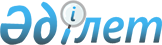 О внесении изменений в решение маслихата Жанакорганского района от 29 декабря 2022 года № 348 "О бюджете сельского округа Кыркенсе на 2023-2025 годы"Решение Жанакорганского районного маслихата Кызылординской области от 31 августа 2023 года № 79
      Маслихат Жанакорганского района РЕШИЛ:
      1. Внести в решение маслихата Жанакорганского района от 29 декабря 2022 года № 348 "О бюджете сельского округа Кыркенсе на 2023-2025 годы" следующие изменения:
      пункт 1 изложить в новой редакции:
      "1. Утвердить бюджет сельского округа Кыркенсе на 2023-2025 годы согласно приложениям 1, 2 и 3 соответственно, в том числе на 2023 год в следующем объеме:
      1) доходы – 234 819,7 тысяч тенге, в том числе:
      налоговые поступления – 6066 тысяч тенге;
      неналоговые поступления – 548 тысяч тенге;
      поступления от продажи основного капитала – 0;
      поступления трансфертов – 228 205,7 тысяч тенге;
      2) затраты – 235 182,6 тысяч тенге;
      3) чистое бюджетное кредитование – 0:
      бюджетные кредиты – 0;
      погашение бюджетных кредитов – 0;
      4) сальдо по операциям с финансовыми активами – 0:
      приобретение финансовых активов – 0;
      поступления от продажи финансовых активов государства – 0;
      5) дефицит (профицит) бюджета – - 362,9 тысяч тенге;
      6) финансирование дефицита (использование профицита) бюджета – 362,9 тысяч тенге.".
      Приложение 1 к указанного решению изложить в новой редакции согласно приложению к настоящему решению.
      2. Настоящее решение вводится в действие с 1 января 2023 года. Бюджет сельского округа Кыркенсе на 2023 год
					© 2012. РГП на ПХВ «Институт законодательства и правовой информации Республики Казахстан» Министерства юстиции Республики Казахстан
				
      Председатель маслихата Жанакорганского района 

Г.Сопбеков
Приложение к решению
маслихата Жанакорганского района
от 31 августа 2023 года № 79Приложение к решению
маслихата Жанакорганского района
от 29 декабря 2022 года № 348
Категория
Категория
Категория
Категория
Сомасы, мың теңге
Класс
Класс
Класс
Сомасы, мың теңге
Подкласс
Подкласс
Сомасы, мың теңге
I. Доходы
234 819,7
1
Налоговые поступления
6 066
01
Подоходный налог
1086
2
Индивидуальный подоходный налог
1086
04
Налоги на собственность
4 980
1
Hалоги на имущество
50
3
Земельный налог
193
4
Налог на транспортные средства
4 037
5
Единый земельный налог
700
2
Неналоговые поступления
548
01
Доходы от государственной собственности
548
5
Доходы от сдачи в аренду имущества, находящегося в собственности государства
548
4
Поступление трансфертов
228 205,7
02
Трансферты из вышестоящих органов государственного управления
228 205,7
3
Трансферты из бюджетов городов районного значения, сел, поселков, сельских округов
228 205,7
Функциональная группа
Функциональная группа
Функциональная группа
Функциональная группа
Сомасы, мың
теңге
Администратор бюджетных программ
Администратор бюджетных программ
Администратор бюджетных программ
Сомасы, мың
теңге
Программа
Программа
Сомасы, мың
теңге
Наименование
Сомасы, мың
теңге
II. Затраты
 235 182,6
01
Государственные услуги общего характера
43 205
124
Аппарат акима города районного значения, села, поселка, сельского округа
43 205
001
Услуги по обеспечению деятельности акима города районного значения, села, поселка, сельского округа
39 001
022
Капитальные расходы гос органа
1 404
032
Капитальные расходы подведомственных государственных учреждений и организаций
2 800
06
Социальная помощь и социальное обеспечение
4 050
124
Аппарат акима города районного значения, села, поселка, сельского округа
4 050
003
Оказание социальной помощи нуждающимся гражданам на дому
4 050
07
Жилищно-коммунальное хозяйство
26 037,8
124
Аппарат акима города районного значения, села, поселка, сельского округа
26 037,8
008
Освещение улиц в населенных пунктах
834
009
Обеспечение санитарии населенных пунктов
271
011
Благоустройство и озеленение населенных пунктов
24 932,8
08
Культура, спорт, туризм и информационное пространство
17 887
124
Аппарат акима города районного значения, села, поселка, сельского округа
17 616
006
Поддержка культурно-досуговой работы на местном уровне
17 616
124
Аппарат акима города районного значения, села, поселка, сельского округа
271
028
Проведение физкультурно- оздравительных и спортивных мероприятии на местном уровне
271
12
Транспорт и коммуникация
2 393
124
Аппарат акима города районного значения, села, поселка, сельского округа
2 393
045
Капитальный и средний ремонт автомобильных дорог в городах, селах, поселках, сельких округах районного значения
2 393
13
Прочие
141 609
124
Аппарат акима города районного значения, села, поселка, сельского округа
141 609
057
"Реализация мероприятий по социальной и инженерной инфраструктуре в сельских населенных пунктах в рамках проекта "Ауыл-Ел 6eciri"
141 609
15
Трансферты
0,8
124
Аппарат акима города районного значения, села, поселка, сельского округа
0,8
048
Возврат неиспользованных (недоиспользованных) целевых трансфертов
0,8
5. Дефицит (профицит) бюджета
-362,9
6. Финансирование дефицита (использование профицита) бюджета
362,9
8 
Используемые остатки бюджетных средств
362,9
0 1
Остатки средств бюджета
362,9
 1
Свободные остатки бюджетных средств
362,9